Collect the Countdown Magazine with this Learning Pack.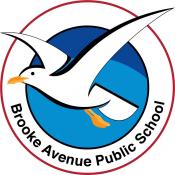 Learning from Home – Brooke Avenue Public School
Stage 2 (Years 3 and 4) – Week 1, Term 4
The following timetable can be used by students to support learning at home. All tasks have been linked to syllabus outcomes. If technology is available at home, please use the attached links to support learning.Tuesday 5th OctoberDaily Task – Help with washing the dishesEnglish: Reading - Read ‘126 Scoops’ (Countdown Magazine p.12)Writing - Write a summary of the story ‘126 Scoops’ in your own words. This should be at least 1 paragraph.Grammar - Complete the first page of the Grammar Review Attached. Spelling - Write out your spelling list neatly.                                                Break – Time to stop and refuel. Eat, play, have fun. Self-directed outside activities where possible.MathsToday's number is 200. Write as many facts as you can about the number 200. (Think of all 4 operations.)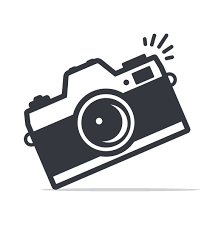 Complete Stage 2 – Whole Numbers   Science Introduction to our Science Unit – Physical WorldInquiry and Focus Question 1: 
How do heat, light and electrical energy make things happen?Draw all the items in your house that create a kind of heat.Freeze a coloured ice cube ready for a scientific investigation on Wednesday.Creative ArtsPhysical Science ColouringWednesday 6th OctoberDaily Task – Make your bedEnglish: Reading - Read ‘The Scoop on Ice Cream’. (Countdown Magazine p.16)Writing - Write 5 facts about ice cream that you learned from the text.Grammar - Complete page 2 of the Grammar Overview attached.Spelling - Look, Cover, Write, Check- Look at the spelling word, try to write it without looking and then check to see if you had it right.Break – Time to stop and refuel. Eat, play, have fun. Self-directed outside activities where possible.Maths     Complete Relationship Between Numbers and Understanding Place Value worksheets that are attached.ScienceInvestigation on the ways heat is transferred.Heat is transferred from object to object or place to place or system to system in a variety of ways. You are going to explore two of these ways – conduction and convection Conduction activity –Place an ice cube in a plastic resealable bag. Hold the bag in your hands and measure the time it takes for the ice cube to melt. Convection activity –Place your coloured ice cube in a clear-plastic cup of warm water. Observe what happens to the colour from the melting ice cube in the warm water. 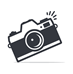 Record your observations to discuss with your class.PDHPE - Your choice of Physical activity for an hour.Thursday 7th OctoberDaily Task – Help with the washingEnglish: Reading Read ‘Make your own Ice Cream’ from page 20 of the Countdown Magazine.You may like to try making your own Ice Cream at home in the next few weeks. Writing - Write an acrostic poem on Ice CreamHandwriting - Complete the attached Handwriting work sheet.Spelling - Have a family member ask you to spell your spelling words. Are there any that you need to practise more?                                           Break – Time to stop and refuel. Eat, play, have fun. Self-directed outside activities where possible.MathsUsing dice or playing cards, create 10 (four or five digit) numbers and then partition each number into the standard form.For example, 16352 is the same as 10000 + 6000 +300 + 50 +2.Then rearrange the numbers into ascending order and descending order.ScienceRead the letter from Apprentice Chef Pierre. Write a short letter back to Pierre to tell him about heat from conduction and convection. PDHPEVisit a park with your family if you can. As you use the play equipment there, think about the ways some of the equipment works. For example, what forces help a swing and seesaw work?Friday 8th October (Friyay)                                                                                         Daily Task – Tidy your bedroom.English: Reading Read the play ‘The Story of the Chinese Horoscope’. (Countdown Magazine p.25)Complete half an hour of Reading Eggs.SpellingComplete the Find A Word on p.22 of the Countdown Magazine. You may also like to complete the crossword on page 34.Break – Time to stop and refuel. Eat, play, have fun. Self-directed outside activities where possible.Math - Complete whole Number Maths games for Year 3 or Year 4 https://www.abcya.com/PDHPE - https://youtu.be/364hLkdOXXc or your choice of fitnessCreative ArtsLook at this Link to gain ideas for your own art making. https://childhoodbynature.com/the-beauty-of-ephemeral-nature-art/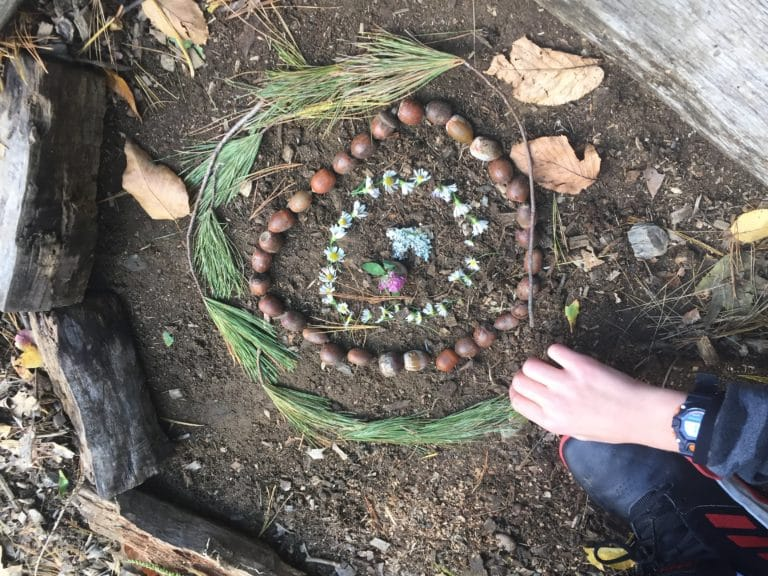 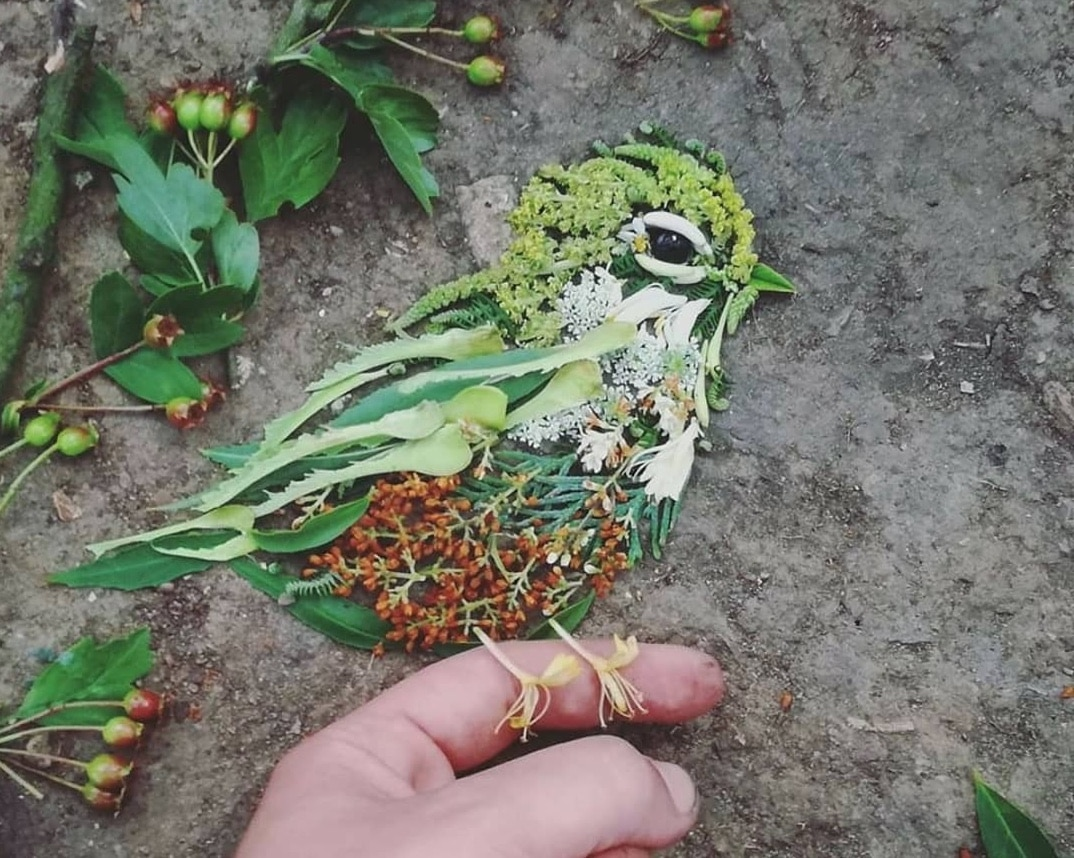 “Ever since humans started to create art, nature has been our muse. We are inspired by nature, moved to emotion by it, and have attempted to capture its essence in our own works. It's only natural that children are also moved by nature to create art.”Using natural materials from outside your house or your local area, create your own artwork.